YEMEK DUASI
Elhamdülillah elhamdülillahElhamdü lillahillezii et`amenaa vesegaanee vecealenee minel müslimiyn.Elhamdülillehi rabbil alemiyn. Vessaleeti vesseleemü alaa seyyidinaa Muhammedin ve alaa alihii ve sahbihii ecmaıyn.Vağfu anne vağfirlenaa verhamnaa ente mevlanaa fensurnaa alel kavmil kafiriyn. (3) Allahümme salli alaa seyyidinaa Muhammedin biadedi envaaırrızgı velfütüühaat yaa baasıtullezii yebsüturrizga limen yeşaau bi gayri hisaab. Übsut aleynaa rizgan vasian min külli cihetin min hazeeini gaybike bigayri minneti mahluug bi mahzi fazlı keramike bigayri hisaab.Yaa ekramel ekramiyn veya erhamerrahimiyn.İftahilbaabe yaa Allah (3) Yaa Allahu yaa kafii yaa fettaah yaa müfettih fettih bil hayr.Allahümmegfir sahibe hezettaami vel eekiliyn.Allahümmec al devletehüm daaimen evleedehüm aalimen saaliha velaa tüsallit aleyhim zalimen.Allahümme zid velaatengus niğmeten kesiyraten bihurmetil FATIHA…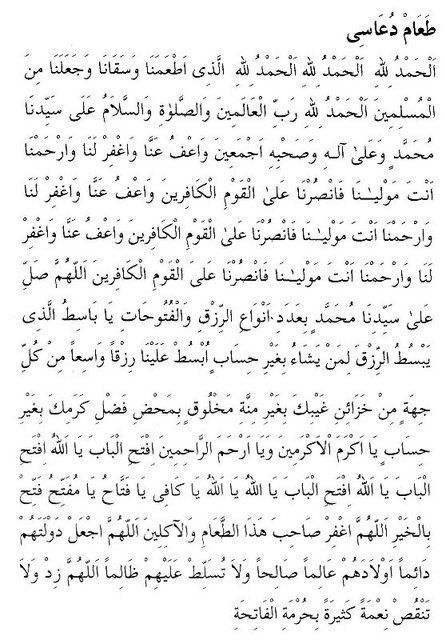 